Buzzard’s Class Home-School Communication Sheet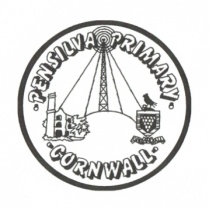 Week beginning 28th JuneSchool dinner week 2This week’s diaryThis week’s diaryHello BuzzardsI hope you enjoyed the weekend. Year 6 Get Ready for Secondary School club is on Monday after school until 4pm. We will be revising any topics the children feel they would like to go over again. We will be busking outside after school this week to fundraise again and will hopefully start to sell ice-creams on sunny days! Sports Day on Wednesday so please remember your PE kit, a bottle of water and a sun hat if sunny. HomeworkMathletics – square and cube numbers quest.TTRS – keep practising to advance your rock status.SPaG.com – a new task has been set for each year group. Weekly spellings have been sent home. English – go to https://authorfy.com/10minutechallenges/ and watch the author Alyssa Hollingsworth’s video. Then complete her 10-minute challenge to create a newspaper front cover. MondayMrs NoblettHello BuzzardsI hope you enjoyed the weekend. Year 6 Get Ready for Secondary School club is on Monday after school until 4pm. We will be revising any topics the children feel they would like to go over again. We will be busking outside after school this week to fundraise again and will hopefully start to sell ice-creams on sunny days! Sports Day on Wednesday so please remember your PE kit, a bottle of water and a sun hat if sunny. HomeworkMathletics – square and cube numbers quest.TTRS – keep practising to advance your rock status.SPaG.com – a new task has been set for each year group. Weekly spellings have been sent home. English – go to https://authorfy.com/10minutechallenges/ and watch the author Alyssa Hollingsworth’s video. Then complete her 10-minute challenge to create a newspaper front cover. TuesdayMrs NoblettHello BuzzardsI hope you enjoyed the weekend. Year 6 Get Ready for Secondary School club is on Monday after school until 4pm. We will be revising any topics the children feel they would like to go over again. We will be busking outside after school this week to fundraise again and will hopefully start to sell ice-creams on sunny days! Sports Day on Wednesday so please remember your PE kit, a bottle of water and a sun hat if sunny. HomeworkMathletics – square and cube numbers quest.TTRS – keep practising to advance your rock status.SPaG.com – a new task has been set for each year group. Weekly spellings have been sent home. English – go to https://authorfy.com/10minutechallenges/ and watch the author Alyssa Hollingsworth’s video. Then complete her 10-minute challenge to create a newspaper front cover. Wednesday Mrs NoblettSports day 1:30 – 2:30pmHello BuzzardsI hope you enjoyed the weekend. Year 6 Get Ready for Secondary School club is on Monday after school until 4pm. We will be revising any topics the children feel they would like to go over again. We will be busking outside after school this week to fundraise again and will hopefully start to sell ice-creams on sunny days! Sports Day on Wednesday so please remember your PE kit, a bottle of water and a sun hat if sunny. HomeworkMathletics – square and cube numbers quest.TTRS – keep practising to advance your rock status.SPaG.com – a new task has been set for each year group. Weekly spellings have been sent home. English – go to https://authorfy.com/10minutechallenges/ and watch the author Alyssa Hollingsworth’s video. Then complete her 10-minute challenge to create a newspaper front cover. ThursdayMrs Noblett(Mrs McDowell PM)Hello BuzzardsI hope you enjoyed the weekend. Year 6 Get Ready for Secondary School club is on Monday after school until 4pm. We will be revising any topics the children feel they would like to go over again. We will be busking outside after school this week to fundraise again and will hopefully start to sell ice-creams on sunny days! Sports Day on Wednesday so please remember your PE kit, a bottle of water and a sun hat if sunny. HomeworkMathletics – square and cube numbers quest.TTRS – keep practising to advance your rock status.SPaG.com – a new task has been set for each year group. Weekly spellings have been sent home. English – go to https://authorfy.com/10minutechallenges/ and watch the author Alyssa Hollingsworth’s video. Then complete her 10-minute challenge to create a newspaper front cover. FridayMrs NoblettUpcoming dates: Monday - Get ready for secondary school clubWednesday - Sports day 1:30 – 2:30pm for Buzzards Other information Please feel free to send us an email if you have any questions or concerns: nnoblett@pensilva.cornwall.sch.uk  Do not forget the school website; http://pensilva.eschools.co.uk/website for information on school events, policies and newsletters or our Facebook page; Pensilva Primary School for updates. Other information Please feel free to send us an email if you have any questions or concerns: nnoblett@pensilva.cornwall.sch.uk  Do not forget the school website; http://pensilva.eschools.co.uk/website for information on school events, policies and newsletters or our Facebook page; Pensilva Primary School for updates. Other information Please feel free to send us an email if you have any questions or concerns: nnoblett@pensilva.cornwall.sch.uk  Do not forget the school website; http://pensilva.eschools.co.uk/website for information on school events, policies and newsletters or our Facebook page; Pensilva Primary School for updates. 